ПРОТОКОЛ заседания конкурсной комиссииТамбовского ВРЗ АО «ВРМ»04.06.2018										№ ______Присутствовали:Председатель конкурсной комиссииЗам. председателя конкурсной комиссииЧлены конкурсной комиссииПовестка дня:     О подведении итогов открытого конкурса № 025/ТВРЗ/2018 на право заключения договора по капитальному ремонту подкрановых путей эстакады колесного парка, инв. №80782, находящегося на балансовом учете Тамбовского вагоноремонтного завода АО «ВРМ» в 2018 году.    Информация представлена начальником энерго-механического отдела – главным энергетиком Узких С.В.Комиссия решила:Согласиться с выводами и предложениями экспертной группы (протокол от 30.05.2018 г. № 025/ТВРЗ/ЭГ)В связи с тем, что по итогам рассмотрения конкурсных заявок, требованиям открытого конкурса соответствует одна конкурсная заявка, признать открытый конкурс № 025/ТВРЗ/2018 несостоявшимся, согласно пп. 2) п. 2.9.9. конкурсной документации открытого конкурса.Поручить начальнику ЭМО – главному энергетику Узких С.В. в соответствии с п. 2.9.10. конкурсной документации открытого конкурса обеспечить заключение договора с  ООО «Желдорснаб Черноземья» г.Воронеж со стоимостью предложения 1 720 000,00 (Один миллион семьсот двадцать тысяч рублей 00 коп.) без учета НДС, 2 029 600,00 (Два миллиона двадцать девять тысяч шестьсот рублей 00 коп.) с учетом НДС.	Решение принято единогласно.Подписи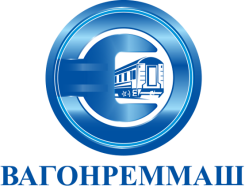 АКЦИОНЕРНОЕ ОБЩЕСТВО «ВАГОНРЕММАШ»Филиал Тамбовский вагоноремонтный завод392009, г. Тамбов, пл. Мастерских, д. 1тел. (4752) 44-49-59, факс 44-49-02, e-mail: tvrz@vagonremmash.ru